İŞ DENEYİMİ ABC Danışmanlık A.Ş. / İstanbul								04/2014 - DevamMuhasebe UzmanıŞirketin muhasebe kayıtlarının tutulması. Banka ve kredi işlemlerinin takibi. Netsis programının şirkete entegre edilmesi. Muhasebe işlemlerinde verimliliğin %10 artırılması.XYZ Mali Müşavirlik Ltd. Şti. / Ankara							07/2007 - 03/2014Muhasebe UzmanıPersonel ücret bordrolarının hazırlanması ve takibi. Netsis programının kullanımı. Firmalara mali mevzuat konusunda danışmanlık.EĞİTİM BİLGİLERİYüksek Lisans	Koç Üniversitesi / Muhasebe ve Finans Yönetimi			09/2005 - 06/2007Üniversite		Marmara Üniversitesi / İktisat 					09/2001 - 06/2005Lise			Beşiktaş Anadolu Lisesi						09/1997 - 06/2001KURS / SERTİFİKA BİLGİLERİBilgisayarlı Muhasebe Kursu		Ankara Üniversitesi Sürekli Eğitim Merkezi		2007Maliyet Muhasebesi	Sertifikası		Etik Eğitim Merkezi					2006	BİLGİSAYAR BİLGİSİ Word, Excel, Powerpoint, Outlook: Çok iyi
Netsis: Çok iyiYABANCI DİL BİLGİSİ İngilizce	Okuma: Çok iyi, Yazma: Çok iyi, Konuşma: İyi  Fransızca	Okuma: İyi, Yazma: İyi, Konuşma: OrtaHOBİLERFotoğrafçılık, üniversite voleybol takımı kaptanıDERNEK VE KULÜP ÜYELİKLERİMarmara Üniversitesi Mezun Derneği Üyeliği, Genç TEMA Üyeliği, Fotoğraf Derneği ÜyeliğiREFERANSLAR Ayşe Örnek		ABC Danışmanlık A.Ş	Genel Müdür				 (212) 9999999Ahmet Örnek	 	XYZ Ltd. Şti.			Genel Müdür				 (212) 3333333KİŞİSEL BİLGİLER                                                        Cinsiyet		: ErkekDoğum Tarihi	: 01/01/1982Medeni Durum     	: EvliUyruk           		: T.C.Sürücü Belgesi  	: B (2004)Askerlik Durumu	: Yapıldı  (Terhis tarihi: 05/2007)AHMET ÖRNEKMuhasebe Uzmanı  Örnek Sok. No. 1 Ortaköy - Beşiktaş / İSTANBUL   Cep: (532) 1111111 - Ev: (212) 3333333  ahmetornek@gmail.com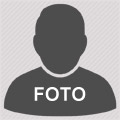 